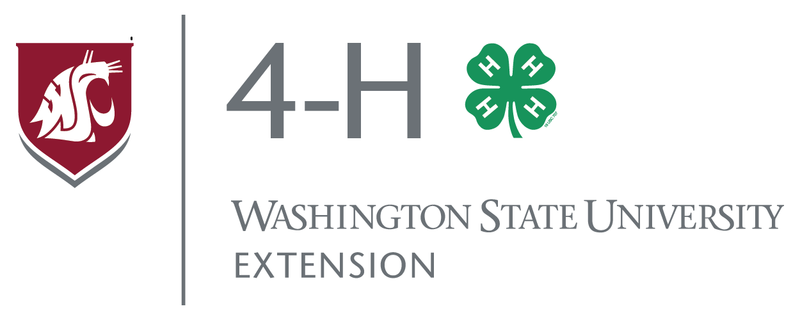 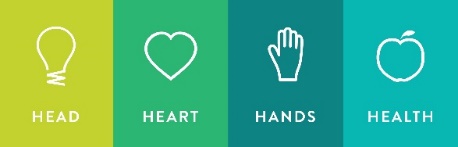 Please return this completed form to the Extension Office by December 1st. 
Club Name: _______________________________________________________________________________________Facebook Group Page and/or Web Address: ____________________________________________________________Regular Meeting Place”: _________________________	  Regular Meeting Date and Time: _______________________Is Your Club Open to New Members?  Yes	 No	Contact information to share with New Members: 					 (can be phone/email) Leaders & Projects: All projects listed here will be options for your club members in 4HOnline. If adding projects later in the year please contact the 4-H Office. General Leader: 					Project Offered: 					Project Offered: 					Project Offered: 					
Project Offered: 					Project Offered: 					Project Offered:					Co-Leader: 						Project Leader: 					Project Leader: 					Project Leader: 					Project Leader: 					Project Leader: 					Project Leader: 					Youth Club Officers: (All 4-H Clubs are required to have youth club officers. If elections held later in year, provide updated information after officer elections) *REQUIRED POSITIONS
President*: 							Reporter: 						
Vice President*: 							Recreation: 						Secretary*:  							Historian: 						Youth Treasurer*:						Sgt. at Arms: 						Scrap Book: 							Other: 					_______	Jr./Teen Leaders: 													

Club Plans: (State your Club Goals for the new 4-H year)Service Project(s): ____________________________________________________________________________Fundraiser(s): 														*  The actual column is completed as the year proceeds. It helps determine if you are on track with your budget and is a great help in figuring next 
year’s budget.  ** A negative balance can be balanced with funds that may be available from last year.  The 4-H program is an educational program and clubs/groups may not maintain a high balance from year to year unless preapproved by Extension. Keeping a balance that will pay for 6 months of expenses is appropriate and allows the club/group a “cushion” if fundraising efforts are not successful (See WSU 4-H Policy 11.3).
***If this form is due before your first club meeting please estimate what your fundraising and budget goals might be.  If you feel the need to update your budget with the 4-H Office you can re-submit a copy later in the year. 
Club Program Calendar (Clubs are required to meet a minimum of 6 times per 4-H Year.)Club Program Calendar (Clubs are required to meet a minimum of 6 times per 4-H Year.)Club Program Calendar (Clubs are required to meet a minimum of 6 times per 4-H Year.)MonthMeeting Date(s)Educational FocusOctoberNovemberDecemberJanuaryFebruaryMarchAprilMayJuneJulyAugustSeptemberYearly Budget for October 1, 2019 to September 30, 2020Yearly Budget for October 1, 2019 to September 30, 2020Yearly Budget for October 1, 2019 to September 30, 2020Yearly Budget for October 1, 2019 to September 30, 2020Yearly Budget for October 1, 2019 to September 30, 2020Yearly Budget for October 1, 2019 to September 30, 2020ItemExpenseIncomeTotalsBalanceActual*Projected Income
From:Total Income:Projected Expenses:Total Expenses:Budget out of Balance Amount**